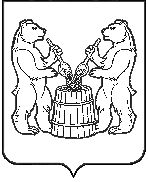 АДМИНИСТРАЦИЯ УСТЬЯНСКОГО МУНИЦИПАЛЬНОГО РАЙОНААРХАНГЕЛЬСКОЙ ОБЛАСТИПОСТАНОВЛЕНИЕот 30 декабря 2021 года № 2107р.п. ОктябрьскийО признании утратившими силу отдельных постановлений администрации Устьянского муниципального районаВо исполнение Федерального закона от 31 июля 2020 года № 248-ФЗ «О государственном контроле (надзоре) и муниципальном контроле в Российской Федерации», на основании решений Собрания депутатов Устьянского муниципального района Архангельской области от 26 ноября 2021 года № 420 «Об утверждении Положения о муниципальном жилищном контроле  Устьянского муниципального района», № 421 «Об утверждении Положения о муниципальном контроле на автомобильном транспорте и в дорожном хозяйстве на территории Устьянского муниципального района, № 422 «О признании утратившими силу отдельных решений Собрания депутатов Устьянского  муниципального района, № 423 «Об утверждении Положения о муниципальном земельном контроле на территории сельских поселений, входящих в состав Устьянского муниципального района Архангельской области» администрация Устьянского муниципального районаПОСТАНОВЛЯЕТ:Признать утратившими силу постановления администрации Устьянского муниципального района:- от 25 января 2016 года № 34 «О муниципальном жилищном контроле»;- от 29 января 2018 года № 74 «Об утверждении Порядка обобщения правоприменительной практики при осуществлении муниципального контроля на территории муниципального образования «Устьянский муниципальный район»;- от 23 августа 2018 года № 963 «Об утверждении административного регламента исполнения функции по осуществлению контроля за осуществлением регулярных автобусных перевозок пассажиров и багажа по муниципальным маршрутам на территории муниципального образования «Устьянский муниципальный район»;- от 26 октября 2018 года № 1281 «О внесении изменений в Порядок обобщения правоприменительной практики при осуществлении  муниципального контроля на территории муниципального образования «Устьянский муниципальный район»;   -  от 28 октября 2019 года № 1338 «Об утверждении административного регламента осуществления муниципального земельного контроля на территории муниципального образования «Устьянский муниципальный район»;- от 5 октября 2020 года № 1453 «О внесении изменений в Порядок обобщения правоприменительной практики при осуществлении муниципального контроля на территории муниципального образования «Устьянский муниципальный район»;   - от 5 октября 2020 года № 1454 «Об утверждении правил подготовки администрацией Устьянского муниципального района Архангельской области программы профилактики нарушения требований»;   - от 9 октября 2020 года № 1492 «О назначении муниципальных инспекторов Устьянского муниципального района Архангельской области по жилищному контролю»; - от 23 октября 2020 года № 1562 «Об утверждении порядка оформления  и содержания заданий на проведение мероприятий по контролю без взаимодействия с юридическими лицами, индивидуальными предпринимателями при осуществлении муниципального контроля, а так же оформления результатов таких мероприятий»;- от 20 января 2021 года № 64 «Об утверждении перечня видов муниципального контроля Устьянского муниципального района Архангельской области и органов местного самоуправления, уполномоченных на их осуществление»;- от 19 июля 2021 года № 986 «Об исключении отдельных видов муниципального контроля»; - от 31 августа 2021 года № 1195 «О внесении изменений в состав инспекторов муниципального образования Устьянского муниципального района Архангельской области по жилищному контролю».	2. Опубликовать настоящее постановление в муниципальном вестнике «Устьяны» и разместить на официальном сайте администрации Устьянского муниципального района Архангельской области в разделе «Муниципальный контроль».3. Настоящее постановление вступает в силу после официального опубликования и распространяется на правоотношения с 1 января 2022 года.Глава Устьянского муниципального района                                   С.А. Котлов